CUENTA PÚBLICA 2022NOTAS A LOS ESTADOS FINANCIEROSA) NOTAS DE DESGLOSEI) 	NOTAS AL ESTADO DE SITUACIÓN FINANCIERAActivoEfectivo y equivalentesEfectivo: esta partida no presenta saldo al 31 de diciembre de 2022, debido a la cancelación de la caja.Bancos/tesorería: muestra el saldo bancario por un importe de  $ 12,932,988 y está integrado de la siguiente manera:Las cuentas bancarias detalladas anteriormente, son aperturadas para el manejo de los recursos de esta comisión, como son: gasto corriente, ingresos propios, recursos estatales, recursos federales, recursos disponibles de ejercicios anteriores, sueldos y compensaciones del personal e impuestos.Derechos a recibir efectivo y equivalentes y bienes o servicios a recibirDerechos a recibir en efectivo y equivalentes: el saldo que refleja esta partida es por $ 3, 186,605  en la que se registra el IVA acreditable a favor, el cual es acreditado contra el IVA por pagar en los meses que se requiera, cuentas por cobrar a la Secretaría de Finanzas del Gobierno del Estado y Deudores Diversos por concepto de viáticos por comprobar  al 31 de diciembre de 2022.Derechos a recibir en bienes y servicios: está partida no se  muestra saldo correspondiente a pagos realizados por concepto de anticipo a diversos contratistas por la realización de estudios y proyectos de agua potable federal y estatal.Almacenes: $ 483,004.00 importe reflejado en almacén de materiales por concepto de compra de gas cloro, hipoclorito de calcio, sodio, herramientas y refacciones menores.    Bienes disponibles para su transformación o consumo (inventarios): No aplica.    Inversiones financieras: No aplica    Bienes muebles, inmuebles e intangiblesTerreno propiedad de esta Comisión ubicada en Santa Engracia, Municipio de Hidalgo, Tamaulipas.Bienes mueblesLos bienes muebles reflejados en nuestros estados financieros se detallan a continuación:El cálculo de la depreciación de los activos fijos de este Organismo, se realizó utilizando el método de línea recta, este método de depreciación es considerada como  función del tiempo y no de la utilización de los activos. Resulta un método simple que se basa en considerar la obsolescencia progresiva como la causa primera de una vida de servicio limitada, y considerar por tanto la disminución de tal utilidad de forma constante en el tiempo. El cargo por la depreciación será igual al costo del activo menos el valor de desecho por el % de vida útil. Este método distribuye el gasto de manera equitativa de modo que el importe de la depreciación resulta el mismo para cada periodo fiscal.Estimaciones y DeteriorosDepreciación, deterioro y amortización acumulada: esta partida muestra un saldo por -$40, 178,305 incluyendo la depreciación de bienes muebles y la amortización de los activos intangibles.Se tomó como base los parámetros de estimación de vida útil, emitido por el Consejo Nacional de Armonización Contable.A continuación se muestra el importe de la depreciación y amortización acumulada al 31 de diciembre de 2022:Otros ActivosActivos intangibles: esta partida está integrada por el Software y Licencias informáticas adquiridas en ejercicios anteriores. Activos diferidos: En esta partida se refleja el registro de la elaboración de estudios formulación y evaluación de proyectos de obra, al 31 de diciembre refleja un importe de $130, 750,910.PASIVOCuentas por pagar a corto plazo: esta partida muestra un importe al termino del ejercicio por  $ 3,797,907 correspondiente a proveedores por pagar, contratistas, retenciones y contribuciones por pagar y otras cuentas por pagar a corto plazo; a continuación se detallan los importes por pagar :Las cuentas por pagar a corto plazo, serán liquidadas en el mes de enero de 2023.II)	notas al estado de actividadesIngresos de gestiónIngresos por Ventas de Bienes y Servicios de Organismos Descentralizados:Representa un importe de $ 3,724 correspondiente a los ingresos propios de esta comisión por concepto de asesoría química y suministro de cloro, integrado por la venta de reactivos químicos como: hipoclorito de calcio, hipoclorito de sodio, gas cloro y refacciones químicas utilizadas por diferentes usuarios y organismos operadores de agua.El recurso generado con el ingreso propio está incluido en el presupuesto de ingresos y egresos de esta comisión, necesario para su administración y operación.Participaciones, Aportaciones, Convenios, Incentivos Derivados de la Colaboración Fiscal, Fondos Distintos de Aportaciones, Transferencias, asignaciones, subsidios y Subvenciones y Pensiones y Jubilaciones.Subsidios y subvenciones: el importe que refleja esta partida es por $ 90,291,277 y se integra de los recursos que proporciona el gobierno del estado a esta comisión para cubrir sueldos del personal, gasto corriente y los gastos de operación de proyectos productivos necesarios para cubrir diversas necesidades de agua potable en el estado. Otros ingresos y beneficiosIngresos financieros.Intereses ganados de valores, créditos, bonos y otros.- Esta partida muestra un saldo al 31 de diciembre de 2022 por $18,834 correspondiente a intereses generados de las cuentas bancarias.El importe de los ingresos de la Comisión Estatal del Agua de Tamaulipas, reflejado en el Estado de Actividades al 31 de diciembre de 2022, es por  $ 90,313,835, de los cuales $ 90,291,277 corresponde a Ingresos por subsidio, depositados por la Secretaría de Finanzas del Gobierno del Estado de Tamaulipas.Lo reflejado en la conciliación realizada el 23 de enero de 2023 CEAT-SFGE refleja lo siguiente:$ 3,594,060 correspondiente a la elaboración y entrega de cheque a usuarios del Distrito 026 Bajo Río San Juan, los cuales fueron realizados por la SFGE a favor de cada uno de los beneficiarios, por lo tanto el recurso no ingresa a la CEAT.$ 250,000 correspondiente a convenio de coordinación para el fortalecimiento Cuenca Río Bravo, el cual fue depositado directamente a la cuenta bancaria de dicho Organismo.$ 2,118,450 correspondiente a recursos depositados  por el Fondo de Fomento Agropecuario del Estado de Tamaulipas (FOFAET).Ingresos en el estado de actividadesGastos y otras pérdidas:Gastos de funcionamientoServicios personales: el importe que integra esta partida es por $ 53, 022,166 este capítulo agrupa las remuneraciones del personal al servicio de esta comisión, detallados a continuación: Materiales y suministros: $ 5,938,924 este capítulo del gasto agrupa las asignaciones destinadas a la adquisición de toda clase de insumos y suministros requeridos para la prestación de bienes y servicios y para el desempeño de las actividades administrativas de la Comisión Estatal del Agua de Tamaulipas; está integrado por las siguientes partidas:Servicios generales: el importe que muestra este capítulo es por $ 6,681,200  agrupa las asignaciones destinadas a cubrir el costo de todo tipo de servicios que se contratan con particulares o instituciones del propio sector público; así como los servicios oficiales requeridos para el desempeño de las actividades atribuidas a esta comisión, está integrado de la siguiente manera:Transferencias, asignaciones, subsidios y otras ayudas:$ 14,117,113, en este capítulo se agrupan las asignaciones y apoyos destinados en forma directa o indirecta a los sectores públicos, organismos operadores, con el objeto de sufragar gastos inherentes a sus atribuciones, está integrado como sigue:Transferencias al resto del sector público: Asignaciones y apoyos destinados en forma directa o indirecta a los sectores públicos, organismos operadores, con el objeto de sufragar gastos inherentes a sus atribuciones.Ayudas Sociales: Recurso utilizado para el pago de becas a trabajadores e hijos de acuerdo a la normatividad establecida por la Dirección General de Recursos Humanos de Gobierno del Estado de Tamaulipas.Otros gastos y pérdidas extraordinarias: $ 3, 850,627 estos gastos están integrados de la siguiente manera:Estimaciones, depreciaciones, deterioros, obsolescencia y amortizaciones: $ 3, 850,627  corresponde al registro de la depreciación de los bienes muebles y amortización de los activos intangibles de esta comisión al 31 de diciembre de 2022, se incluye la disminución de bienes por pérdida, obsolescencia y deterioro de activos fijos.III)	notas al estado de variación en la hacienda públicaEn el estado de variaciones en la hacienda pública/patrimonio, se reflejan los cambios efectuados al patrimonio contribuido, patrimonio generado de ejercicios anteriores y al patrimonio generado del ejercicio. A continuación se muestra un resumen de los cambios efectuados al 31 de diciembre de 2022:La cuenta de Patrimonio Contribuido muestra un saldo al 31 de diciembre de 2022 por $9, 922,658  integrado de la siguiente manera:Hacienda Pública / Patrimonio ContribuidoAportaciones: En esta partida se agrupa el Patrimonio de Bienes Muebles e Inmuebles por un saldo al 31 de diciembre del 2022 de $6,714,061 mismo que refleja una disminución debido a la revaluación de activos fijos Adquiridos en Ejercicios Anteriores y que disminuyeron o incrementaron su valor para su registro contable con valores actuales, esto para dar cumplimiento a la ley general de contabilidad gubernamental en lo relativo a las reglas para el registro y valoración del patrimonio, emitidas por el Consejo Nacional de Armonización Contable.Donaciones de capital:  $ 3,208,597 en esta partida se refleja el importe de los Bienes Muebles donados por la Dirección de Patrimonio Estatal y el cual fue valuado de acuerdo a los lineamientos establecidos por el Consejo Nacional de Armonización Contable y registrado contablemente en las partidas de Activo Fijo correspondientes.Hacienda Pública/patrimonio generadoEl Patrimonio Generado  está integrado de la siguiente manera:Resultados del ejercicio (Ahorro/Desahorro): el resultado al 31 de diciembre de 2022, muestra un importe de $6,703,805  y es el resultado de la gestión del ejercicio respecto a los Ingresos y Gastos Corrientes. Resultado de ejercicios anteriores: $ 125,283,463 representa el monto correspondiente de resultados de la gestión acumulados provenientes de ejercicios anteriores.Revalúos: el importe que muestra esta partida es por $6,920,525 y representa el valor actualizado de los bienes muebles, que les fue asignado un nuevo valor, atendiendo a las reglas para el registro y valoración del patrimonio emitidas por el consejo nacional de armonización contable.IV)	NOTAS AL ESTADO DE FLUJOS DE EFECTIVOEfectivo y equivalentesEl estado de flujo de efectivo de la Comisión Estatal del Agua de Tamaulipas tiene como finalidad proveer de información sobre las fuentes de entradas y salidas de recursos, proporciona una base para evaluar la capacidad de generar efectivo y equivalentes del efectivo.El importe del efectivo y equivalentes al 31 de diciembre 2022, es por $12,932,988 y representa el importe en bancos y efectivos.El saldo de la cuenta de efectivo y equivalentes que se muestra en el Estado de Flujo de Efectivo es la siguiente:Las adquisiciones de bienes muebles e inmuebles adquiridas en el ejercicio 2022, reflejadas en el flujo de efectivo  por $ 0.00. El formato de dichas adquisiciones se muestra en las Notas al Estado de Situación Financiera.A continuación se muestra la conciliación de los flujos de efectivo netos de las actividades de operación y la cuenta de ahorro/desahorro.V) conciliación entre los ingresos presupuestarios y contables, así como entre los egresos presupuestarios y los gastos contables.Ingresos:Los ingresos presupuestarios son los que se reflejan en el estado analítico de  ingresos en el momento contable “devengado” por un importe de $ 90,295,001Los ingresos contables no presupuestarios, corresponde a los intereses que generan la cuentas bancarias por un importe de $ 18,834 reflejados en el estado de actividadesEgresos:Los egresos presupuestarios, corresponde a los reflejados en el Estado Analítico de Egresos en el momento contable “devengado” por $ 81,999,677.Otros egresos presupuestales no contables, $3,930,408  corresponde a el importe reflejado en el Estado Analítico del ejercicio del presupuesto, en la partida de estudios, formulación y evaluación de proyectos productivos  correspondiente a la elaboración de estudios de obra pública, más las adquisiciones registradas en el almacén. Los gastos contables no presupuestales, corresponde al importe por concepto de depreciación y amortización al 31 de diciembre  de 2022 por $ 3,850,628 , así como el almacén de materiales por $79,780  resultando un total de $3,930,408.Bajo protesta de decir verdad declaramos que los Estados Financieros y sus Notas son razonablemente correctos y son responsabilidad del emisor.B) NOTAS DE MEMORIA (CUENTAS DE ORDEN)Cuentas de Orden Contables y Presupuestarias:La Comisión Estatal del Agua de Tamaulipas inicio operaciones con un presupuesto total aprobado al 31 de diciembre de 2021 por: $53,825,318 mostrado en la ley de ingresos estimada.Ley de Ingresos Modificada: En este momento contable se refleja la asignación presupuestaria en lo relativo a la ley de ingresos que resulta de incorporar en su caso, las modificaciones al ingreso estimado, previstas en la ley de ingresos al término al 31 de diciembre de 2022. El importe a incrementar es por $ 39,110,785 quedando un total modificado por $92,936,103 correspondiente a la aprobación de ampliaciones a gasto corriente y proyectos con recursos estatales y federales 2022.Ley de Ingresos Devengada: es el momento contable que se realiza cuando existe jurídicamente el derecho de cobro de los impuestos, cuotas y aportaciones de seguridad social, contribuciones de mejoras, derechos, productos, aprovechamientos, financiamientos internos y externos; así como de la venta de bienes y servicios, además de participaciones, aportaciones, recursos convenidos y otros ingresos por parte de los entes públicos. Muestra un importe de $ 90, 295,001.Ley de Ingresos Recaudada: es el momento contable que refleja el cobro efectivo o cualquier otro medio de pago, por un importe de $ 90, 295,001 recibidos por esta comisión al 31 de diciembre de 2022 y detallados a continuación:Egresos PresupuestalesPresupuesto de Egresos Aprobado: $53,825,318 aquí se reflejan las asignaciones presupuestarias anuales comprometidas en el presupuesto de egresos, al inicio del ejercicio 2022, detallado a continuación:Modificaciones al presupuesto de egresos aprobado: en este momento contable se refleja la asignación presupuestaria que resulta de incorporar  las adecuaciones presupuestarias al presupuesto aprobado. Al término del cuarto trimestre del 2022, las ampliaciones al presupuesto de egresos son por un importe de        $39, 110,785 quedando un total modificado por $ 92, 936,103 a ejercer de la siguiente manera:Presupuesto de egresos comprometido: este momento contable refleja la aprobación por la autoridad competente de un acto administrativo u otro instrumento jurídico que formaliza una relación jurídica con terceros para la adquisición de bienes o servicios. Al término del 31 de diciembre 2022, los movimientos que se muestra en este rubro es por $ 81, 999,677Presupuesto de egresos devengado: en este momento contable se refleja el reconocimiento de una obligación de pago con terceros, al cuarto trimestre de 2022 muestra un importe devengado por $ 81, 999,677Presupuesto de egresos pagado: en este momento contable se refleja la cancelación total o parcial de las obligaciones de pago; al 31 de diciembre de 2022, el importe en este rubro fue por: $ 81, 526,398Presupuesto de egresos ejercido: en este momento contable se refleja la emisión de cuentas por liquidar debidamente aprobada por la  autoridad competente, muestra un saldo de $ 473,279Presupuesto de egresos por ejercer: $ 10,936,426 que corresponde al presupuesto disponible al 31 de diciembre de 2022, debido a la radicación de los recursos en forma tardía, dichos importes serán refrendados para el ejercicio 2023 o en su caso reintegrados a la Tesorería de la Federación y/o Secretaría de Finanzas del Gobierno del Estado.Bajo protesta de decir verdad declaramos que los Estados Financieros y sus Notas son razonablemente correctos y son responsabilidad del emisor.C) NOTAS DE GESTIÓN ADMINISTRATIVA1.	INTRODUCCIÓNLa Comisión Estatal del Agua de Tamaulipas es un Organismo Público Descentralizado de la Administración Pública Estatal, con personalidad jurídica y patrimonio propio, con funciones de autoridad administrativa y cuyas atribuciones le son conferidas por la Ley de Aguas del Estado de Tamaulipas.Misión.Gestionar el uso racional y eficiente del recurso hídrico en el Estado de Tamaulipas, promoviendo el mejoramiento de sus índices de eficiencia tanto en el servicio público urbano como agrícola.Promover  acciones  para alcanzar la cobertura total del servicio de agua potable y saneamiento, la preservación ecológica y sustentable de los causes, cuerpos de agua y acuíferos.Participar conjuntamente con las dependencias responsables en el alertamiento oportuno a la población ante fenómenos meteorológicos extremos, con acciones que permitan para mitigar los riesgos a sus bienes.Todo a través de la gestión integral del recurso hídrico en el ámbito de los tres órdenes de Gobierno. Considerando su distribución justa y equitativa en todos los sectores usuarios, para contribuir al desarrollo sustentable de las comunidades. Visión.Ser un organismo líder, dinámico, moderno, eficiente, integrador del sector hidráulico Estatal, alineado con el Plan Estatal de Desarrollo 2016-2022, aplicando las políticas de sustentabilidad y conservación ecológica en la gestión hídrica, al servicio de la sociedadSer un órgano normativo privilegiando el empleo de tecnología de punta con la participación de la sociedad y los usuarios organizados en la administración del agua.Valores.> Cortesía> Compromiso> Seriedad> Calidad> Responsabilidad PANORAMA ECONÓMICO Y FINANCIEROLa Comisión Estatal del Agua de Tamaulipas, opera con recursos provenientes de Gobierno del Estado, la Federación y recursos propios que se obtienen por las ventas de productos químicos, refacciones, herramientas para equipos de cloración, perforaciones de pozo, trabajos de desazolve y mantenimiento a equipos de bombeo.Estos recursos son aplicados en la operación del Organismo de tal manera que se dé cumplimiento a las funciones establecidas en la Ley.AUTORIZACIÓN E HISTORIAFecha de creación Creación de la Junta Estatal de Agua Potable en el Medio Rural (JEAPA).Mediante Decreto Número 60, publicado en el Periódico Oficial del Estado, número 4 de fecha 14 de Enero de 1970, Tomo XCV, El Ciudadano Manuel A. Ravize, Gobernador Constitucional del Estado de Tamaulipas, expidió la Ley para el Abastecimiento de Agua Potable y Alcantarillado en el Medio Rural, la que en su capítulo IV, establece la Junta Estatal de Agua Potable en el Medio Rural, teniendo a su cargo entre otras, la organización, vigilancia y control de las Juntas Pro-introducción y las Juntas Rurales de Administración, Operación y Mantenimiento, del Sistema, así como la vigilancia y control de los Sistemas de Agua Potable y Alcantarillado para el Medio Rural, en el Estado.Instauración y Extinción de la Comisión Estatal de Agua Potable y Alcantarillado (CEAPA).Con la expedición del Decreto Gubernamental, publicado en el Periódico Oficial del Estado número 33, del 24 de Abril de 1993, se creó la Comisión Estatal de Agua Potable y Alcantarillado, con el carácter de Organismo Público Descentralizado del Gobierno del Estado, con personalidad jurídica y patrimonio propios, (CEAPA), que tenía por objeto coordinar la organización y funcionamiento de los Organismos Operadores de los Sistemas de Agua Potable y Alcantarillado en el Estado de Tamaulipas.El 20 de Noviembre del 2001 desaparece la CEAPA y sus funciones son asumidas por la Secretaría de Desarrollo Urbano y Ecología (SEDUE), lo cual ocurre en fecha 20 de Noviembre del 2001, mediante la publicación del Periódico Oficial del Estado número 139, el Decreto número 522, a través del cual se determina que dicha Secretaría, asuma las funciones encomendadas a la extinta Comisión Estatal de Agua Potable y Alcantarillado, abrogándose el Decreto Gubernamental que creó a la referida Comisión Estatal. Dirección General del Recurso Agua.En el mes de Febrero del 2005, como parte de la estructura orgánica de la Secretaría de Obras Públicas, Desarrollo Urbano y Ecología (SOPDUE), fue establecida la Dirección General del Recurso Agua, la que por instrucciones de la propia Secretaría, continuo atendiendo las funciones que en su tiempo tenía encomendadas la extinta Comisión Estatal de Agua Potable y Alcantarillado (CEAPA).Creación de la Comisión Estatal del Agua de Tamaulipas.Posteriormente en el Periódico Oficial del Estado del 15 de Febrero del 2006, se publica la Ley de Aguas del Estado de Tamaulipas, y cuyas reformas, fueron publicadas el 16 de Junio del 2011, estableciendo en su artículo 5°, la creación de la Comisión Estatal del Agua de Tamaulipas, como un Organismo Público Descentralizado de la Administración Pública Estatal, con personalidad jurídica y patrimonio propio, como entidad responsable de coordinar entre el Estado y la Federación, así como entre el Estado y los Municipios, las acciones relacionadas con la explotación, uso y aprovechamiento del agua y el tratamiento y reúso de las aguas residuales, para lograr el desarrollo equilibrado y la descentralización de los servicios del agua en Tamaulipas.La Secretaría de Desarrollo Urbano y Medio Ambiente, es cabeza de sector de la CEAT.En la Ley Orgánica de la Administración Pública del Estado de Tamaulipas, del 20 de Diciembre del año 2004, en su reforma aplicada, publicada en el Periódico Oficial del Estado del 29 de Diciembre de 2010, se crea la Secretaría de Desarrollo Urbano y Medio Ambiente, con facultades para realizar acciones, en materia de desarrollo urbano, formular y conducir la política general de asentamientos humanos, medio ambiente, recursos naturales y desarrollo sustentable; e Instrumentar, por conducto de la Comisión Estatal del Agua de Tamaulipas, la política de coordinación del Ejecutivo del Estado con las autoridades federales, de otras Entidades Federativas y municipales en materia de agua, a fin de lograr el mejor aprovechamiento del recurso.Principales cambios en su estructura Con la creación de la Comisión Estatal del Agua de Tamaulipas, mediante la ley de Aguas del Estado de Tamaulipas, se autoriza la estructura orgánica detallada a continuación:ORGANIZACIÓN Y OBJETO SOCIAL	Objeto social	El objetivo de la Comisión Estatal del Agua de Tamaulipas es el aprovechamiento equilibrado y sustentable de los recursos hidráulicos superficiales y del subsuelo a nivel cuenca hidrológica, procurando su preservación en cantidad y calidad, con el propósito de contribuir al desarrollo económico y social del Estado de Tamaulipas.Objetivos Particulares1.- Apoyar a los Organismos Operadores para que puedan garantizar el suministro de agua en cantidad, calidad y oportunidad,  promoviendo una nueva cultura del agua.2.- Fomentar en los Distritos y Unidades de Riego el uso eficiente del agua para disminuir el déficit de agua en las cuencas del Estado y procurar adicionalmente una distribución equitativa y justa del recurso con los estados que hacemos región.3.- Incentivar el uso de agua residual tratada en actividades industriales y agrícolas, para rescatar agua de primer uso y destinarla principalmente para servicios domésticos y consumo humano.4.- Gestionar ante los diferentes niveles de gobierno, las acciones encaminadas a mitigar los daños a la integridad física de la población y sus patrimonios, en áreas productivas y centros de población, por eventos meteorológicos extremosPrincipal ActividadLas principales atribuciones de La Comisión Estatal del Agua de Tamaulipas son:-  Planear, programar, ejecutar, construir, administrar, operar, conservar y rehabilitar, directamente o a través de terceros, obras de infraestructura hidráulica a su cargo, para lo cual podrá celebrar convenios con la Federación y los municipios;- Coadyuvar con la Comisión Nacional del Agua en los programas, proyectos y presupuestos de los distritos de riego, unidades de riego y distritos de temporal tecnificado, en los términos de los acuerdos de coordinación que se suscriban con la Federación;- Representar al Estado en los Comités Hidráulicos de los Distritos de Riego, Unidades de Riego y Distritos de Temporal Tecnificado;- Celebrar convenios con instituciones de educación superior o con organizaciones de los sectores social o privado, tendientes a fomentar y promover actividades de investigación en materia Hidroagrícolas, de manejo racional del agua y en la prestación de los servicios públicos inherentes;- Recabar, operar y mantener actualizada la información en materia de aguas estatales relacionada con los diferentes usos, disponibilidad y calidad de las mismas;- Normar, controlar, coordinar, vigilar, supervisar, sancionar e impulsar el óptimo aprovechamiento del agua conforme a sus atribuciones directas, delegadas o convenidas en los ámbitos federal, estatal y municipal;- Dar seguimiento al Plan Estatal de Desarrollo en las cuestiones relacionadas con la materia del agua, procurando el equilibrio entre la oferta y la demanda y la preservación del medio ambiente;- Elaborar el Programa  Hidráulico de la Administración y el Programa Operativo Hidráulico Anual conforme la materia que de acuerdo con esta ley le compete;- Ser instancia de atención y trámite de requerimientos y asesoría a usuarios y prestadores de servicios en materia de agua;- Vigilar que la cantidad y calidad de agua residual que se vierta a los cuerpos receptores nacionales o estatales cumplan con las normas establecidas;- Promover la cultura del agua para fomentar un cambio de hábitos hacía su utilización nacional entre los usuarios de los servicios públicos.Ejercicio fiscalEnero-Diciembre de 2022 Régimen jurídicoOrganismo Público Descentralizado del Gobierno del Estado de Tamaulipas, con personalidad jurídica y patrimonio propios.La Comisión Estatal del Agua de Tamaulipas está registrada ante la Secretaría de Hacienda y Crédito Público como persona moral con fines no lucrativos.	(Título III de la Ley de I.S.R.).Consideraciones fiscalesEntero mensual de retenciones de ISR de ingresos por arrendamiento.Pago definitivo mensual de IVA.Declaración informativa anual de retenciones de ISR por arrendamiento de inmuebles.Declaración informativa anual de pagos y retenciones de servicios profesionales, Personas Morales. Impuesto Sobre la Renta.Declaración informativa de IVA con la anual de ISR.Entero de retención de ISR por servicios profesionales. MENSUAL.Declaración de proveedores de IVA.Entero de retenciones mensuales de ISR por sueldos y salarios.Estructura Organizacional Básica 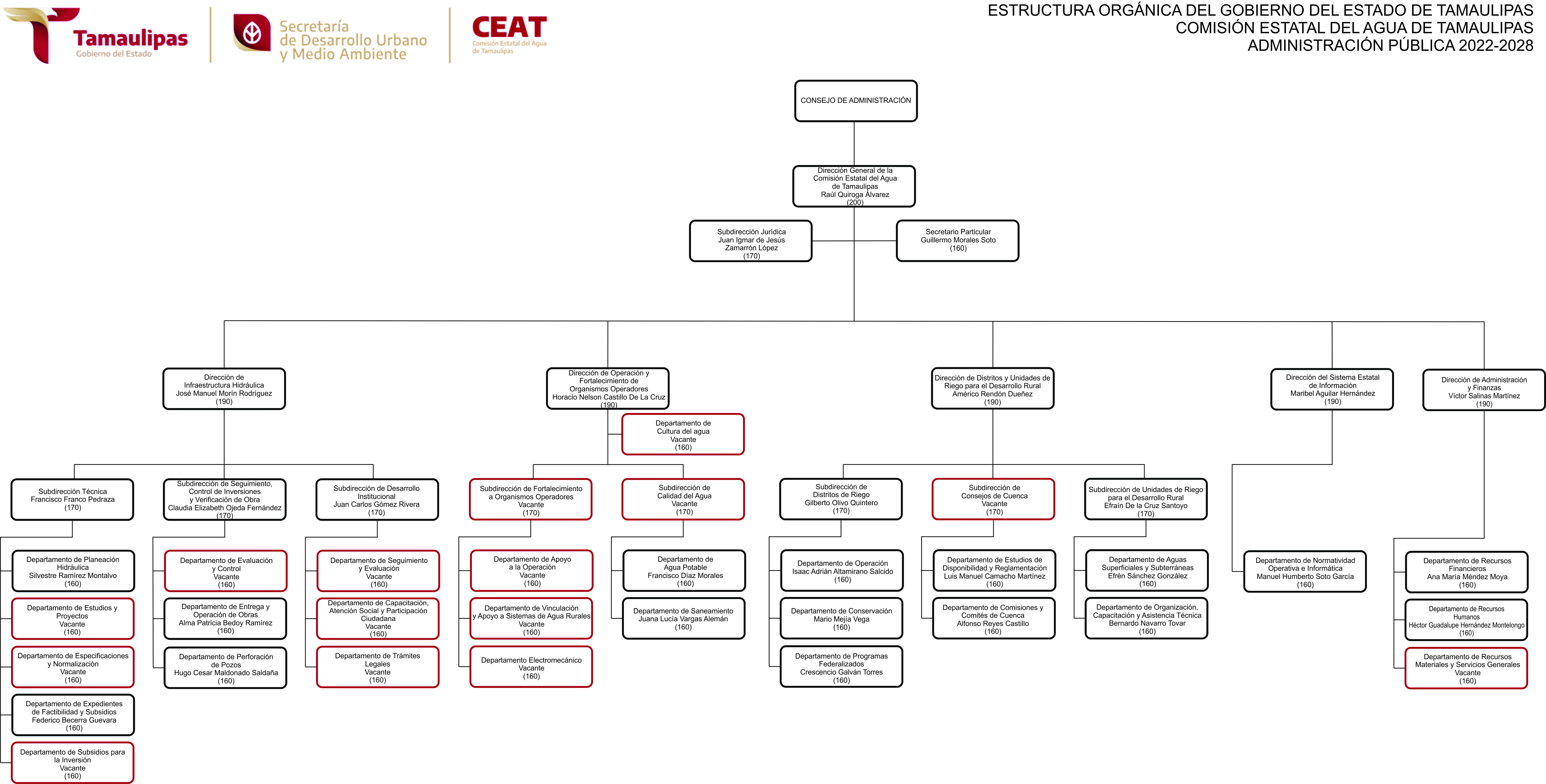 Fideicomisos, mandatos y análogos de los cuales es fideicomitente o fiduciarioNo aplica.BASES DE PREPARACIÓN DE LOS ESTADOS FINANCIEROSLos Estados Financieros de la Comisión Estatal del Agua de Tamaulipas son preparados de acuerdo a los lineamientos establecidos por el Consejo Nacional de Armonización Contable (CONAC) aplicando la Ley General de Contabilidad Gubernamental (LGCG).Todas las operaciones que se realizan en la Comisión Estatal del Agua de Tamaulipas están cuantificados en términos monetarios y se registran aplicando las normatividad establecida como el costo histórico que corresponde al monto erogado para su adquisición conforme a la documentación contable original justificativa y comprobatoria.El registro contable, patrimonial y presupuestario de las operaciones que realiza la Comisión Estatal del Agua de Tamaulipas, así como la preparación de los Estados Financieros, están basados en los Postulados Básicos de Contabilidad Gubernamental: existencia permanente, periodo contable, revelación suficiente, importancia relativa, integración de la información, control presupuestario, base en devengado, costo histórico, dualidad económica, cuantificación en términos monetarios, consistencia.No aplica Normatividad supletoria.Atendiendo las disposiciones establecidas en la Ley General de Contabilidad Gubernamental, La Comisión Estatal del Agua de Tamaulipas registra las operaciones de acuerdo a los momentos contables del ingreso y del gasto.Ingresos: Ingreso estimado: En este momento contable, se registra el presupuesto de ingresos aprobado por el Consejo de Administración al inicio del ejercicio, se incluyen los ingresos propios, por subsidio estatal y federal.Ingreso modificado: En este momento contable se reflejan las modificaciones al presupuesto inicial, como son ampliaciones, reducciones y transferencias que se van realizando durante el ejercicio.Ingreso devengado: Este momento contable se realiza cuando existe jurídicamente el derecho de cobro y que existan los documentos que acrediten la cuenta por cobrar. En el caso de esta Comisión se elaboran facturas o recibos de pago y son enviados solicitando el cobro correspondiente.Ingreso recaudado: En este momento contable se refleja el cobro en efectivo o cualquier otro medio de pago. En esta Comisión cuando se recibe el efectivo, transferencia o cheque cubriendo los documentos que se registran en el momento contable “devengado”.Gastos:Gasto aprobado: En este momento contable, esta Comisión registra el presupuesto de egresos aprobado al inicio del ejercicio y debidamente aprobado y autorizado por el Consejo de Administración, incluyendo servicios personales, materiales y suministros, servicios generales, bienes muebles e inmuebles, transferencias, subsidios y otras ayudas.Gasto modificado: En este momento contable se registran las ampliaciones, reducciones y transferencias que se realizan durante el transcurso del ejercicio al presupuesto de egresos aprobado.Gasto comprometido: En este momento contable se refleja la aprobación por la autoridad competente de un acto administrativo u otro instrumento jurídico que formaliza una relación jurídica con terceros para la adquisición de bienes y servicios. (Solicitud de pedido)Gasto devengado: En este momento contable se refleja el reconocimiento de una obligación de pago a favor de terceros por la recepción de bienes y servicios contratados. (Factura). Gasto pagado: Refleja la cancelación total o parcial de las obligaciones de pago, que se concreta mediante la salida de efectivo, cheque o transferencia. (Pago de facturas).Plan de implementación:2012: Atendiendo las disposiciones del Consejo nacional de Armonización Contable y la aplicación de la Ley General de Contabilidad Gubernamental, La Comisión Estatal del Agua de Tamaulipas adopto el Plan de Cuentas, Clasificador por Objeto del Gasto y Clasificador por Rubro de Ingresos, Manual de Contabilidad Gubernamental, iniciando operaciones a partir del mes de noviembre de 2012 con el sistema implantado por Plataforma Única, SAP.2013: Utilizando el sistema SAP, se realizan las operaciones tratando de dar cumplimiento a la ley General de Contabilidad Gubernamental y a los lineamientos emitidos por el CONAC. Se han realizado algunas correcciones en cuanto al clasificador por objeto del gasto tomando en cuenta las adecuaciones.En el marco de la Ley general de Contabilidad Gubernamental, la Comisión Estatal del Agua de Tamaulipas realizó la implementación del sistema contable SAP cumpliendo con el registro contable y presupuestal conforme a las características de estructura, diseño y operación que indica esta Ley. La adecuación consistió en adoptar los instrumentos técnicos como son: El plan de cuentas, clasificador por rubro de ingresos, clasificador por objeto del gasto, manual de contabilidad gubernamental y aplicar los lineamientos emitidos en cuanto al registro y valoración del patrimonio.En lo referente a los ingresos se adoptó el clasificador por rubro de ingresos, así como los momentos contables del ingreso, aprobado, modificado, devengado y recaudado. En la contabilidad anterior los ingresos se registraban en el momento de su realización o cobro y de la misma forma se reflejaba en el Estado de Resultados. Con la adopción y aplicación de la Ley en mención los ingresos se reflejan en el estado de Actividades cuando existe jurídicamente el derecho de cobro, es decir cuando se encuentran en el momento contable devengado.En lo referente a los egresos, se adoptó el clasificador por objeto del gasto y se implanto el registro de acuerdo a lo establecido en la LGCC, en cuanto al registro de las operaciones, realizando los momentos contables del egreso: aprobado, modificado, comprometido, devengado, ejercido y pagado.2014: Durante el ejercicio 2014, se utilizó el sistema SAP nuevamente, pero derivado de la revisión realizada a toda la información financiera  del ejercicio 2013 y analizando los registros contables y presupuestales en el sistema SAP, se  encontraron errores en cuanto a la configuración del sistema y al registro de las operaciones y momentos contables, por lo que se informó al área de Plataforma Única, debido a que el costo para corregir dichos errores es muy elevado, nos dimos a la tarea de buscar otro sistema contable que se adecue más a los lineamientos del Consejo Nacional de Armonización Contable y con ello dar cumplimiento a la Ley General de Contabilidad Gubernamental. Dicho sistema se utilizará a partir de enero del ejercicio 2015.2015: Con motivo de dar cumplimiento a la Ley General de Contabilidad Gubernamental a partir de Enero de 2015, se iniciaron operaciones con el sistema contable SAACG.NET. Presentando la información financiera en tiempo y forma ante las instancias fiscalizadoras, así como contar con la información en tiempo real para la adecuada toma de decisiones.2016: Se continua realizando el registro de las operaciones el en sistema SAACG.NET. Presentando la información financiera en tiempo y forma ante las instancias fiscalizadoras, así como contar con la información en tiempo real para la adecuada toma de decisiones, cumpliendo con lo establecido por el Consejo Nacional de Armonización Contable y la Ley General de Contabilidad Gubernamental.2017: Se continua realizando el registro de las operaciones el en sistema SAACG.NET, cumpliendo con lo establecido por el Consejo Nacional de Armonización Contable y la Ley General de Contabilidad Gubernamental. 2018: Se continua realizando el registro de las operaciones el en sistema SAACG.NET, cumpliendo con lo establecido por el Consejo Nacional de Armonización Contable y la Ley General de Contabilidad Gubernamental.2019: Se continua realizando el registro de las operaciones el en sistema SAACG.NET, cumpliendo con lo establecido por el Consejo Nacional de Armonización Contable y la Ley General de Contabilidad Gubernamental.2020: Se continua realizando el registro de las operaciones el en sistema SAACG.NET, cumpliendo con lo establecido por el Consejo Nacional de Armonización Contable y la Ley General de Contabilidad Gubernamental.2021: Se continua realizando el registro de las operaciones el en sistema SAACG.NET, cumpliendo con lo establecido por el Consejo Nacional de Armonización Contable y la Ley General de Contabilidad Gubernamental.2022: Se continua realizando el registro de las operaciones el en sistema SAACG.NET, cumpliendo con lo establecido por el Consejo Nacional de Armonización Contable y la Ley General de Contabilidad Gubernamental.6) POLITICAS DE CONTABILIDAD SIGNIFICATIVASa) El registro de los activos se realiza a su valor histórico o valor factura, únicamente se registraron los bienes que presentaban un valor de acuerdo a los lineamientos establecidos en las reglas para el registro y valoración del patrimonio.b) “No aplica”c) “No aplica”d) En proceso de realizacióne) “No aplica”f) “No aplica”g) “No aplica”h) Se realizaron cambios en las políticas contables del ingreso y gasto, para dar cumplimiento a los lineamientos establecidos por el CONAC y a la Ley de General de Contabilidad Gubernamental. Se realizaron las adecuaciones al Plan de Cuentas, Clasificador por Objeto del Gasto y por Rubro de Ingresos, utilizando el sistema SAACG.NETi) No se han realizado reclasificacionesj) Los activos se encuentran debidamente clasificados y registrados de acuerdo a lo establecido en las reglas específicas para el registro y valoración del patrimonio.7) POSICIÓN EN MONEDA EXTRANJERA Y PROTECCIÓN POR RIESGO CAMBIARIO.“NO APLICA”8) REPORTE ANALITICO DEL ACTIVOVida útil o porcentaje de depreciación, deterioro o amortización utilizados en los diferentes tipos de activos Con fecha 1° de noviembre del 2012, se iniciaron operaciones con el sistema SAP, y se realizó el cálculo de la depreciación a los activos fijos de este organismo, utilizando el método de línea recta, este método de depreciación es considerado como función del tiempo y no de la utilización de los activos. Resulta un método simple que se basa en considerar la obsolescencia progresiva como la causa primera de una vida de servicio limitada y considerar por lo tanto la disminución de tal utilidad de forma constante en el tiempo. El cargo por la depreciación será igual al costo del activo menos el valor de deshecho entre los años de vida útil. Los parámetros utilizados de estimación de vida útil son los emitidos por el CONAC en la “guía de vida útil estimada y porcentajes de depreciación. Cambios en el porcentaje de depreciación o valor residual de los activos                                                                                   “No aplica” Importe de los gastos capitalizados en el ejercicio, tanto financieros como de investigación y desarrollo.“No aplica”Riesgos por tipo de cambio o tipo de interés de las inversiones financieras.“No aplica”Valor activado en el ejercicio de los bienes construidos por la entidad.“No aplica”Otras circunstancias de carácter significativo que afecten el activo, tales como bienes en garantía, señalados en embargos, litigios, títulos de inversiones entregados en garantías, baja significativa del valor de inversiones financieras, etc.“No aplica”Desmantelamiento de Activos, procedimientos, implicaciones, efectos contables.“No aplica”Administración de activos; planeación con el objetivo de que el ente los utilice de manera más efectiva.“No aplica”Adicionalmente se deben incluir las explicaciones de las principales variaciones en el activo, en cuadros comparativos como sigue:Inversiones en valores: La Comisión Estatal del Agua de Tamaulipas no maneja inversiones en valoresPatrimonio de Organismos descentralizados de control presupuestario indirecto. No aplicaInversiones en empresas de participación mayoritaria: No aplicaInversiones en empresas de participación minoritaria:  No aplicaPatrimonio de Organismos descentralizados de control presupuestario directo, según corresponda: No aplica9.  FIDEICOMISOS, MANDATOS Y ANÁLOGOS: NO APLICA10. REPORTE DE RECAUDACIÓNa) análisis del comportamiento de la recaudación correspondiente al ente público o cualquier tipo de ingreso, de forma separada los ingresos locales y federales.Ingresos por Ventas de Bienes y Servicios de Organismos Descentralizados:Representa un importe de $ 3,724 correspondiente a los ingresos propios de esta comisión por concepto de asesoría química y suministro de cloro, integrado por la venta de reactivos químicos como: hipoclorito de calcio, hipoclorito de sodio, gas cloro y refacciones químicas utilizadas por diferentes usuarios y organismos operadores de agua.El recurso generado con el ingreso propio está incluido en el presupuesto de ingresos y egresos de esta comisión, necesario para su administración y operación.Participaciones, Aportaciones, Convenios, Incentivos Derivados de la Colaboración Fiscal, Fondos Distintos de Aportaciones, Transferencias, asignaciones, subsidios y Subvenciones y Pensiones y Jubilaciones.Subsidios y subvenciones: el importe que refleja esta partida es por $ 90,291,277 y se integra de los recursos que proporciona el gobierno del estado a esta comisión para cubrir sueldos del personal, gasto corriente y los gastos de operación de proyectos productivos necesarios para cubrir diversas necesidades de agua potable en el estado. Otros ingresos y beneficiosIngresos financieros.Intereses ganados de valores, créditos, bonos y otros.- Esta partida muestra un saldo al 31 de diciembre de 2022 por $18,834 correspondiente a intereses generados de las cuentas bancarias.Proyección de la recaudación e ingresos en el mediano plazo.El reporte anterior muestra los ingresos recaudados al 31 de diciembre de 2022, mostrando un avance del 97.15% de lo que se tenía estimado, no se cumplió al 100% debido a la estimación de $80,000.00 (ochenta mil pesos 00/100 m.n.) en ingresos por ventas de bienes ya que solo se obtuvieron $ 3,724.00 (tres mil setecientos veinticuatro pesos 00/100 m.n.)11. INFORMACIÓN SOBRE LA DEUDA Y EL REPORTE ANALÍTICO DE LA DEUDAa) no aplicab) no aplica12. CALIFICACIONES OTORGADASNo aplica13. PROCESO DE MEJORAa) Principales políticas de control internoLa Comisión Estatal del Agua de Tamaulipas lleva un estricto control interno en cuanto al registro de las operaciones, control de expedientes contables, almacenes, activos fijos, activos controlables  etc. de tal manera que se da cumplimiento a la Ley General de Contabilidad Gubernamental, adecuando la estructura contable y presupuestal con el sistema SAACG.NET y generando información financiera armonizada.b) Medidas de desempeño financiero, metas y alcanceLa Comisión Estatal del Agua de Tamaulipas se continúa trabajando en el cambio transcendental que ha surgido a partir del proceso de armonización contable, la meta es emitir Estados Financieros Armonizados y que den cumplimiento a los lineamientos que establecen  el CONAC y la LGCG. Y el alcance es la rendición de cuentas en forma oportuna a la instancia que lo requiere, además de ser una herramienta eficaz que contribuya a la adecuada toma de decisiones.14. INFORMACIÓN POR SEGMENTOSNo aplica15. EVENTOS POSTERIORES AL CIERRENo existen eventos posteriores al cierre16. PARTES RELACIONADASNo existen partes relacionadas que pudieran ejercer influencia significativa sobre la toma de decisiones financieras y operativas.	Bajo protesta de decir verdad declaramos que los Estados Financieros y sus Notas son razonablemente correctos y son responsabilidad del emisor0,177.009.00Bancos/TesoreríaBancos/TesoreríaImporte1112-01BANORTE11,604,8891112-01-100CTA 1001323985 SUBSIDIO ESTATAL 2018 (CAPITULO 1000)165,6551112-01-139CTA 1007246246 FONDO DE AHORRO TRABAJADORES894,3291112-01-140CTA 1007247449 FONDO DE AHORRO PATRONAL894,3531112-01-201CTA 1051985771 DERECHOS 20191361112-01-297CTA 1095620768 INGRESOS POR DERECHOS 2020641112-01-357CTA 1137402501 SERVICIOS PERSONALES 2021 (RAMO 28)100,4231112-01-362CTA 1137409881 SERVICIOS GENERALES 2021 (INGRESOS PROPIOS)63,9171112-01-434CTA 1173090924 PROPIOS DICIEMBRE 2021188,0221112-01-436CTA 1174932964 SERVICIOS PERSONALES 2022 (RAMO 28)34,6321112-01-437CTA 1174935116 SERVICIOS PERSONALES 2022 (INGRESOS PROPIOS)161112-01-438CTA 1174940857 MATERIALES Y SUMINISTROS 2022 (RAMO 28)5,0711112-01-439CTA 1174941975 MATERIALES Y SUMINISTROS 2022 (INGRESOS PROPIOS)101,2961112-01-440CTA 1174944006 SERVICIOS GENERALES 2022 (RAMO28)19,0361112-01-441CTA 1174945357 SERVICIOS GENERALES 2022 (INGRESOS PROPIOS)227,9521112-01-442CTA 1174946215 SUBSIDIOS Y APOYOS 2022 (RAMO 28)21112-01-443CTA 1174947511 SUBSIDIOS Y APOYOS 2022 (INGRESOS PROPIOS)13,9921112-01-444CTA 1175601735 INGRESOS POR DERECHOS 202231,5851112-01-445CTA 1175606477 INGRESOS POR VENTAS 20223,3351112-01-446CTA 1175608501 IMPUESTOS 20221,176,2281112-01-447CTA 1182888507 REPARTO DE AGUA EN COMUNIDADES RURALES 202267,1321112-01-448CTA 1186560333 MANTENIMIENTO A LA INFRAESTRUCTURA SANITARIA DEL ESTADO5,1041112-01-462CTA 1188704122 APORTACION DE RECURSO FEDERAL DEL PROAGUA 2022 PARA ACCIONES DE AGUA POTABLE, ALCANTARILLADO Y SANEAMIENTO EN LOCALIDADES URBANAS EN LA COMISION DE AGUA POTABLE Y ALCANTARILLADO DEL MPIO. DE NVO LAREDO, TAMAULIPAS2611112-01-464CTA 1188895851 SERVICIOS PROFESIONALES PARA LA INTEGRACION, CONCENTRACION, ANALISIS Y VALIDACION DE LA DOCUMENTACION DE EXPEDIENTES DE CONTRATACIONES PUBLICAS LLEVADAS A CABO POR LA COMISION ESTATAL DELA GUA DE TAMAULIPAS351112-01-467CTA 1189722150 Supervisión técnica por administración para acciones de Localidades Rurales del Anexo Técnico No.01 (Aportación Federal)24,2791112-01-468CTA 1189722235 Supervisión técnica por administración para acciones de Localidades Rurales del Anexo Técnico No.01 (Aportación Estatal)13,0221112-01-469CTA 1189722262 Supervisión técnica por administración para acciones de Localidades Urbanas del Anexo Técnico No.01 (Aportación Federal)33,5821112-01-470CTA 1189722365 Supervisión técnica por administración para acciones de Localidades Urbanas del Anexo Técnico No.01 (Aportación Estatal)19,2071112-01-471CTA 1189722392 Contraloría  Social por administración del Anexo Técnico No. 01  (Aportación Federal)10,8901112-01-472CTA 1189722468 Contraloría  Social por administración del Anexo Técnico No. 01  (Aportación Estatal)15,0181112-01-473CTA 1189722552 Participación social y desarrollo comunitario por administración del Anexo Técnico No.01 (Aportación Federal)12,6881112-01-474CTA 1189722619 Participación social y desarrollo comunitario por administración del Anexo Técnico No.01 (Aportación Estatal)10,4451112-01-475CTA 1189725807 Monitoreo del mantenimiento y prestación de los servicios de Agua Potable (Aportación Federal)1501112-01-476CTA 1189726251 Monitoreo del mantenimiento y prestación de los servicios de Agua Potable (Aportación Estatal)501112-01-477CTA 1189726514 Monitoreo del mantenimiento y prestación de los servicios de Alcantarillado (Aportación Federal)1561112-01-478CTA 1189726729 Monitoreo del mantenimiento y prestación de los servicios de Alcantarillado (Aportación Estatal)1571112-01-479CTA 1189726886 Desinfección del Agua (Aportación Federal)10,5651112-01-480CTA 1189727061 Desinfección del Agua (Aportación Estatal)9,1031112-01-481CTA 1189727315 SEGUROS DE VIDA DE TRABAJADORES DE LA CEAT761112-01-482CTA 1191094654 SUMINISTRO DEL CLORO 20224771112-01-483CTA 1194456039 GASTO OPERATIVO PARA LA DESINFECCION DEL AGUA12,1371112-01-484CTA 1194647480 SUPERVISION TECNICA PARA LOCALIDADES URBANAS (FEDERAL)187,1321112-01-485CTA 1194648647 SUPERVISION TECNICA PARA LOCALIDADES URBANAS (ESTATAL)137,1321112-01-486CTA 1194649952 SUPERVISION TECNICA PARA LOCALIDADES RURALES (FEDERAL)275,4101112-01-487CTA 1194651227 SUPERVISION TECNICA PARA LOCALIDADES RURALES (ESTATAL)275,4101112-01-488CTA 1194652505 PARTCIPACION SOCIAL Y DESARROLLO COMUNITARIO DEL ANEXO TECNICO No. 01/2022 PROAGUA FEDERAL203,2411112-01-489CTA 1194653735 PARTCIPACION SOCIAL Y DESARROLLO COMUNITARIO DEL ANEXO TECNICO No. 01/2022 PROAGUA ESTATAL203,2411112-01-490CTA 1195685966 GRATIFICACIONES PROPIOS131112-01-491CTA 1207606154 REHABILITACIÓN Y TECNIFICACIÓN DE DISTRITOS DE RIEGO403,7331112-01-492CTA 1207607094 EQUIPAMIENTO Y DISTRITOS DE RIEGO96,1031112-01-493CTA 1207607768 REHABILITACIÓN, TECNIFICACIÓN Y EQUIPAMIENTO DE UNIDADES DE RIEGO375,8881112-01-494CTA 1213748215 DIAGNÓSTICO INTEGRAL Y ELABORACIÓN DEL PROYECTO EJECUTIVO DEL SISTEMA DE ALCANTARILLADO DE LOS 17 SECTORES DEL “PROYECTO DE ALCANTARILLADO Y SANEAMIENTO EN GUSTAVO DIAZ ORDAZ, TAMAULIPAS “5,232,9661112-03SANTANDER1,328,0991112-03-001CTA 65504981453 COMPENSACION1,189,8201112-03-004CTA 18000106859 COMPENSACIONES 201978,0641112-03-005CTA 18000142329 COMPENSACIONES 202036,1551112-03-006CTA 18000153931 SECRETARIA DE FINANZAS DEL GOBIERNO DEL ESTADO DE TAMAULIPAS (CUOTAS IPSSET)1,9331112-03-007CTA 18000173598 SUBSIDIO ESTATAL 2021 (COMPENSACIONES)18,8201112-03-008CTA 18000213063 GRATIFICACIONES 2022 (RAMO 28)3,307Bancos/TesoreríaBancos/Tesorería12,932,988CuentaImporteCuenta por cobrar a corto plazo3,179,297Deudores diversos por cobrar a corto plazo3,675Otros derechos recibir efectivo o equivalentes a corto plazo3,633Derechos a Recibir Efectivo o Equivalentes3,186,605ConceptoImporteTerrenos80,000.00Bienes Inmuebles, Infraestructura y Construcciones en proceso80,000.00Bienes Muebles% DepreciaciónImporte del BienDepreciación 2022Depreciación Acumulada 2021Total de DepreciaciónMobiliario y Equipo de Administración          4,046,400          256,184                 3,425,718              3,681,902 Muebles de Oficina y Estantería 10% 381,318.88             38,132                    237,329                 275,461 Muebles excepto oficina y estantería 10% 25,269.44               2,527                      10,108                   12,635 Equipo de Cómputo y de Tecnologías de la Información 33.30% 3,473,234.79           198,868                 3,077,355              3,276,223 Otros Mobiliarios y Equipos de Administración 10% 166,576.50             16,658                    100,926                 117,584 Mobiliario y Equipo Educacional y Recreativo  662,457.84             34,619                    625,492                 660,111 Equipos y Aparatos Audiovisuales 33.30% 346,647.46             32,265                    314,244                 346,509 Cámaras Fotográficas y de Video  33.30% 315,810.38               2,354                    311,248                 313,602 Vehículos y Equipo de Transporte  24,885,064.22       1,912,407              21,848,764           23,761,171 Automóviles y Equipo Terrestre 20% 24,851,064.22       1,912,407              21,814,765           23,727,172 Carrocerías y Remolques 20% 34,000.00                       33,999                   33,999 Maquinaria, Otros Equipos y Herramientas  15,397,856.95       1,620,856              10,120,412           11,741,268 Maquinaria y Equipo Agropecuario 10% 18,250.00               1,825                      10,036                   11,861 Maquinaria y equipo industrial 25% 1,726,344,.77           431,586                    998,685              1,430,272 Maquinaria y Equipo de Construcción 10% 10,296,776.00           983,697                 6,323,728              7,307,425 Sistemas de Aire Acondicionado, Calefacción y de Refrigeración Industrial y Comercial 10% 49,592.99               4,959                      29,404                   34,364 Equipo de Comunicación y Telecomunicación 10% 227,934.45             22,793                    151,228                 174,021 Equipo de Generación Eléctrica, Aparatos y Accesorios Eléctricos  10% 35,333.60               3,533                      24,740                   28,273 Herramientas y Máquinas-Herramienta 10% 1,495,986.98             19,063                 1,407,101              1,426,164 Otros Equipos 09 10% 1,458,643.08           135,430                 1,058,391              1,193,821 Otros Equipos 10  88,995.08             17,968                    117,099                 135,067 Total de Bienes Muebles      3,824,066 Total de Bienes Muebles   44,991,779      3,824,066              36,020,386  39,844,452 Activos Intangibles % AmortizaciónImporte del BienAmortización 2022  Amortización acumulada 2022  Total Amortización Software 15% 102,167.43               8,683                      57,586                   66,269 Licencias 15% 279,209.68             17,878                    249,705                 267,583 Activos Intangibles              381,377            26,561                    307,291                 333,852 Depreciación, deterioro y amortización acumulada de bienesImporteDepreciación Acumulada de Bienes Muebles $  -39,844,452 Amortización Acumulada de Activos Intangibles $       -333,853 Total de depreciación, deterioro y amortización acumulada de bienes $ - 40,178,305 Activos IntangiblesImporteSoftware102,167Licencias279,210Total de Activos intangibles381,377Cuentas por pagar a Corto PlazoImporteServicios Personales por Pagar a Corto Plazo           276,141 Proveedores por Pagar a corto Plazo           300,326 Contratistas por obras públicas por pagar a corto plazo0Retenciones y contribuciones por Pagar a Corto Plazo       3,219,584 Otras cuentas por pagar a corto plazo               1,855 Total de cuentas por pagar a corto plazo       3,797,907 Total Ingresos Ingresos por Subsidios y subvenciones90,291,277Ingresos por Ventas de Bienes Y Servicios 3,724Ingresos Financieros 18,834Total Ingresos en el Estado de Actividades90,313,835Conciliación CEAT – Secretaría de Finanza 92,016,888Saldo del Organismo (CEAT)90,291,277+ Cheques entregados a beneficiarios del Distrito 026 Bajo Río San Juan no ingresados en cuentas bancarias de CEAT3,594,060+ Convenio de Coordinación para el Fortalecimiento Cuenca Río Bravo, no ingresado en cuentas bancarias de CEAT.250,000- Recursos depositados por FOFAET 2022 ( No son recursos depositados por SFGET)2,118,450  Saldo de secretaría de Finanzas del Gobierno del Estado de Tamaulipas92,016,888Servicios PersonalesImporteRemuneraciones al Personal de Carácter Permanente          11,863,732 Remuneraciones Adicionales y Especiales          20,653,242 Seguridad Social            5,061,138 Otras Prestaciones Sociales y Económicas          14,062,602 Pago de Estímulos a Servidores Públicos            1,381,452 Total Servicios Personales          53,022,166 Materiales y SuministrosImporteMateriales de Administración, Emisión de Documentos y Artículos Oficiales      248,959 Alimentos y Utensilios        39,613 Materias primas y materiales de producción y comercialización                   - Materiales y Artículos de Construcción y de Reparación        10,207 Productos, Químicos, Farmacéuticos y de Laboratorio  2,476,953 Combustibles, lubricantes y aditivos  2,150,199 Vestuario, blancos, prendas de protección y artículos deportivos          1,432 Herramientas Refacciones y Accesorios Menores  1,011,560 Materiales y Suministros  5,938,924 Servicios generalesImporteServicios Básicos            63,800 Servicios de Arrendamiento          125,280 Servicios Profesionales, Científicos y Técnicos y Otros Servicios      3,673,630 Servicios Financieros, Bancarios y Comerciales            13,113 Servicios de Instalación, Reparación, Mantenimiento y Conservación          785,855 Servicios de Comunicación Social y Publicidad                  696 Servicios de Traslado y Viáticos          145,588 Servicios Oficiales          375,182 Otros Servicios Generales      1,498,055 Total de servicios generales      6,681,200 Transferencias, asignaciones, subsidios y otras ayudasImporteTransferencias al resto del sector Público9,945,685Subsidios y Subvenciones, Ayudas Sociales, Pensiones y Jubilaciones3,973,768Ayudas Sociales197,660Total de servicios generales14,117,113Otros Gastos y Perdidas ExtraordinariasImporteDepreciación de Bienes Muebles3,824,066Amortización de Activos Intangibles26,561Otros Gastos0.00Total Otros Gastos y Pérdidas Extraordinarias3,850,627Hacienda Pública/Patrimonio ContribuidoImporteAportaciones6,714,061Donaciones de Capital3,208,597Hacienda Pública/Patrimonio Contribuido9,922,658Concepto20222021Efectivo0.000.00Bancos Tesorería12,932,9889,107,225Bancos/ Dependencias y Otros0.000.00Inversiones Temporales (hasta tres meses)0.000.00Fondos con Afectación Especifica0.000.00Depósitos de Fondos de Terceros en Garantía y/o Administración0.000.00Otros Efectivos y Equivalentes0.000.00Total Equivalente y Efectivo12,932,9889,107,22520222021Resultados del Ejercicio Ahorro/Desahorro6,703,8055,262,336Movimientos de partidas (o rubros) que no afectan al efectivo.Depreciación3,824,0654,492,686Amortización26,56146,748Cuentas por pagar553,0603,249,811Ingresos financieros18,83430,993Cuentas por cobrar01,489,830Otras aplicaciones de operación4,942,841977,353Flujos de Efectivo Netos de las Actividades de Operación6,145,81610,553,405Comisión Estatal del Agua de TamaulipasComisión Estatal del Agua de TamaulipasComisión Estatal del Agua de TamaulipasComisión Estatal del Agua de TamaulipasConciliación entre los Ingresos Presupuestarios y ContablesConciliación entre los Ingresos Presupuestarios y ContablesConciliación entre los Ingresos Presupuestarios y ContablesConciliación entre los Ingresos Presupuestarios y ContablesCorrespondiente del 01 de enero al 31 de diciembre de 2022Correspondiente del 01 de enero al 31 de diciembre de 2022Correspondiente del 01 de enero al 31 de diciembre de 2022Correspondiente del 01 de enero al 31 de diciembre de 2022(Cifras en pesos)(Cifras en pesos)(Cifras en pesos)(Cifras en pesos)1.- Ingresos Presupuestarios1.- Ingresos Presupuestarios$ 90,295,0012.- Más ingresos contables no presupuestarios2.- Más ingresos contables no presupuestarios18,8342.1Ingresos Financieros0.002.2Incremento por variación de inventarios.0.002.3Disminución del exceso de estimaciones por pérdidas o deterioro u obsolescencia0.002.4Disminución del exceso de provisiones0.002.5Otros Ingresos y beneficios varios0.00            2.6                Otros ingresos contables no presupuestarios            2.6                Otros ingresos contables no presupuestarios18,8343.- Menos ingresos presupuestarios no contables.3.- Menos ingresos presupuestarios no contables.0.003.1 Aprovechamientos Patrimoniales0.003.2 Ingresos Derivados de Financiamientos0.003.3 Otros ingresos presupuestarios no contables0.004.- Total de Ingresos contables    4.- Total de Ingresos contables    $90,313,835Comisión Estatal del Agua de TamaulipasComisión Estatal del Agua de TamaulipasComisión Estatal del Agua de TamaulipasComisión Estatal del Agua de TamaulipasConciliación entre los Egresos Presupuestarios y los Gastos ContablesConciliación entre los Egresos Presupuestarios y los Gastos ContablesConciliación entre los Egresos Presupuestarios y los Gastos ContablesConciliación entre los Egresos Presupuestarios y los Gastos ContablesCorrespondiente del 01 de enero al 31 de diciembre de 2022Correspondiente del 01 de enero al 31 de diciembre de 2022Correspondiente del 01 de enero al 31 de diciembre de 2022Correspondiente del 01 de enero al 31 de diciembre de 2022(Cifras en pesos)(Cifras en pesos)(Cifras en pesos)(Cifras en pesos)1.- Total de Egresos Presupuestarios 1.- Total de Egresos Presupuestarios $ 81,999,6772.- Menos egresos presupuestarios no contables2.- Menos egresos presupuestarios no contables2,320,0532.1Materias Primas y Materiales de Producción y Comercialización.2.2Materiales y Suministros2.3Mobiliario y Equipo de Administración2.4Mobiliario y Equipo Educacional y Recreativo2.5Equipo e Instrumental Médico y de Laboratorio2.6Vehículos y Equipo de Transporte 2.7Equipo de Defensa y Seguridad2.8Maquinaria, Otros Equipos y Herramientas2.9Activos Biológicos2.10Bienes Inmuebles2.11Activos Intangibles2.12Obra Pública en Bienes de Dominio Público2.13 Obra Pública en Bienes Propios2.14 Acciones y Participaciones de Capital2.15Compra de Títulos y Valores2.16Concesión de Préstamos2.17Inversiones en Fideicomisos. Mandatos y Otros Análogos2.18Provisiones para Contingencias y Otras Erogaciones Especiales2.19Amortización de la Deuda Pública2.20Adeudos de Ejercicios Fiscales Anteriores (ADEFAS)2.21Otros Egresos Presupuestales No Contables2,320,0533. Más Gasto Contables No Presupuestales3. Más Gasto Contables No Presupuestales3,930,4083.1 Estimaciones, Depreciaciones y Deterioros, Obsolescencia y Amortizaciones3,850,6283.2Provisiones3.3 Disminución de Inventarios3.4 Aumento por Insuficiencia de Estimaciones por Pérdida o Deterioro u Obsolescencia3.5Aumento por Insuficiencia de Provisiones3.6 Otros Gastos3.7Otros Gastos Contables No Presupuestales79,7804. Total de Gastos Contables4. Total de Gastos Contables83,610,030Rubro de IngresosEstimadoRubro de Ingresos(1)Impuestos0.00Cuotas y Aportaciones de Seguridad Social0.00Contribuciones de mejoras0.00Derechos0.00Productos0.00Corriente0.00Capital0.00Aprovechamientos0.00Corriente0.00Capital0.00Ingresos por Ventas de Bienes y Servicios   80,000.00Participaciones y Aportaciones53,745,318Transferencias, Asignaciones, Subsidios y Otras Ayudas0.00Ingresos Derivados de Financiamiento0.00Total53,825,318Rubro de IngresosDevengadoRubro de Ingresos(1)Impuestos0.00Cuotas y Aportaciones de Seguridad Social0.00Contribuciones de mejoras0.00Derechos0.00Productos0.00Corriente0.00Capital0.00Aprovechamientos0.00Corriente0.00Capital0.00Ingresos por Ventas de Bienes y Servicios3,724Participaciones y Aportaciones0.00Transferencias, Asignaciones, Subsidios y Otras Ayudas90,291,277Ingresos Derivados de Financiamiento0.00Total90,295,001Rubro de IngresosRecaudadoRubro de Ingresos(1)Impuestos0.00Cuotas y Aportaciones de Seguridad Social0.00Contribuciones de mejoras0.00Derechos0.00Productos0.00Corriente0.00Capital0.00Aprovechamientos0.00Corriente0.00Capital0.00Ingresos por Ventas de Bienes y Servicios3,724Participaciones y Aportaciones0.00Transferencias, Asignaciones, Subsidios y Otras Ayudas90,291,277Ingresos Derivados de Financiamiento0.00Total 90,295,001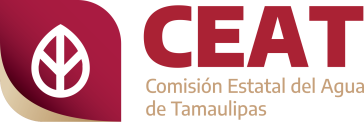 Estructura Orgánica
Comisión Estatal del Agua de TamaulipasNombrePuestoDIRECCIÓN GENERALDIRECCIÓN GENERALRaúl Quiroga ÁlvarezDirector GeneralJuan Igmar De Jesús Zamarrón LópezSubdirector JurídicoGuillermo Morales SotoSecretario ParticularDIRECCIÓN DE INFRAESTRUCTURA HIDRÁULICADIRECCIÓN DE INFRAESTRUCTURA HIDRÁULICAJosé Manuel Morín RodríguezDirector de Infraestructura HidráulicaFrancisco Franco PedrazaSubdirector TécnicoSilvestre Ramírez MontalvoJefe de Departamento de Planeación HidráulicavacanteJefe de Departamento de Estudios y ProyectosRoberto García JiménezJefe de Departamento de Especificaciones y NormalizaciónFederico Becerra GuevaraJefe de Departamento de Expedientes de Factibilidad y SubsidiosvacanteJefe de Departamento de Subsidios para la InversiónClaudia Elizabeth Ojeda FernándezSubdirector de Seguimiento, Control de Inversiones y Verificación de ObrasvacanteJefe de Departamento de Evaluación y ControlAlma Patricia Bedoy RamírezJefe de Departamento de Entrega y Operación de ObrasHugo Cesar Maldonado SaldañaJefe de Departamento de Perforación de PozosJuan Carlos Gómez RiveraSubdirector de Desarrollo InstitucionalvacanteJefe de Departamento de Seguimiento y EvaluaciónvacanteJefe de Departamento de Capacitación, Atención Social y Participación CiudadanavacanteJefe de Departamento de Trámites LegalesDIRECCIÓN DE OPERACIÓN Y FORTALECIMIENTO DE ORGANISMOS OPERADORESDIRECCIÓN DE OPERACIÓN Y FORTALECIMIENTO DE ORGANISMOS OPERADORESHoracio Nelson Castillo De La CruzDirector de Operación y Fortalecimiento de Organismos OperadoresvacanteSubdirector de Fortalecimiento a Organismos OperadoresvacanteJefe de Departamento de Apoyo a la OperaciónvacanteJefe de Departamento de Vinculación y Apoyo a Sistemas de Agua RuralesvacanteJefe de Departamento ElectromecánicovacanteSubdirector de Calidad del AguaFrancisco Díaz MoralesJefe de Departamento de Agua PotableVacanteJefe de Departamento de SaneamientovacanteJefe de Departamento de Cultura del AguaDIRECCIÓN DE DISTRITOS Y UNIDADES DE RIEGO PARA EL DESARROLLO RURALDIRECCIÓN DE DISTRITOS Y UNIDADES DE RIEGO PARA EL DESARROLLO RURALAmérico Rendón DueñezDirector de Distritos y Unidades de Riego para el Desarrollo RuralGilberto Olivo QuinteroSubdirector de Distritos de RiesgoIsaac Adrián Altamirano SalcidoJefe de Departamento de OperaciónMario Mejía VegaJefe de Departamento de ConservaciónCrescencio Galván TorresJefe de Departamento de Programas FederalizadosvacanteSubdirector de Consejos de CuencaLuis Manuel Camacho MartínezJefe de Departamento de Estudios de Disponibilidad y ReglamentaciónAlfonso Reyes CastilloJefe de Departamento de Comisiones y Comités de CuencaEfraín de la Cruz SantoyoSubdirector de Unidades de Riego para el Desarrollo RuralEfrén Sánchez GonzálezJefe de Departamento de Aguas Superficiales y SubterráneasBernardo Navarro TovarJefe de Departamento de Organización, Capacitación y Asistencia TécnicaDIRECCIÓN DEL SISTEMA ESTATAL DE INFORMACIÓNDIRECCIÓN DEL SISTEMA ESTATAL DE INFORMACIÓNMaribel Aguilar HernándezDirector del Sistema Estatal de InformaciónManuel Humberto Soto GarcíaJefe de Departamento de Normatividad Operativa e InformáticaDIRECCIÓN DE ADMINISTRACIÓN Y FINANZASDIRECCIÓN DE ADMINISTRACIÓN Y FINANZASVíctor Salinas MartínezDirector Administrativo y FinanzasAmparo Hernández BalderasJefe de Departamento de Recursos FinancierosHéctor Guadalupe Hernández MontelongoJefe de Departamento de Recursos HumanosvacanteJefe de Departamento de Recursos Materiales y Servicios Generales